    St. Francis of Assisi Parish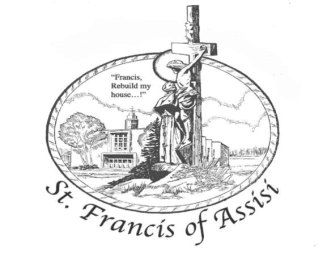      Faith Formation Office   4263 St. Francis Drive • P.O. Box 182 • Athol Springs, NY 14010(716) 627-3357 • FAX (716) 627-5263sfareled@gmail.comJune 1, 2023Dear Parents/Guardians, Our Family Faith Formation registration and schedule for the 2023-2024 year is enclosed. We are continuing our “family approach” with the hope of helping your family maintain your relationship with Jesus. Our theme for the year is “Understanding and Using the Catechism.” START TIME of our family program is dependent upon the new Mass schedule. We will attend morning Mass together, followed by a one hour and fifteen minute class. We have our programs on Sundays so we can celebrate the Eucharist together. Please make sure to attend Mass, especially on the days we are meeting. Not attending Mass is not a good example for our youth to witness.FAMILIES WITH CHILDREN UP TO GRADE 8 are expected to attend the seven (7) Sundays that are offered and your choice of a monthly service (S) option. REMIND: You will be “reminded” of sessions through a limited character program called, “Remind.”  Please accept any texts or emails you receive from this program. This is our main form of communication. If you would prefer to be exclusively emailed, please let us know and we will be happy to do so.FIRST SACRAMENTS: First Reconciliation and First Eucharist both take place during 3rd grade in our program. Any students in 4th or 5th grade are also welcome if they have not yet received these Sacraments. They will attend First Sacrament classes in addition to Faith Formation classes. If you have a child in 6th grade or above who has not yet received their First Reconciliation and/or First Eucharist, they will take part in an individualized study program to prepare them in addition to their regular Faith Formation classes. We realize everyone has busy schedules and have tried to limit the number of times students must gather. For that reason, each First Sacraments class is mandatory except for extenuating circumstances. Students are also required to attend Mass at least three weekends every month. Failure to meet these attendance requirements may result in a delay of the Sacraments. Payment for this new Faith Formation year is asked at the time of registration or we can put you on a monthly billing cycle.  Please see the criteria for an active/or inactive family, located on the reverse side. If there are any financial issues that prevent you from paying at this time, please contact us. If possible, please return your registration forms with payment by August 15th. If not previously handed in, we will need a copy of your child’s Baptismal Certificate unless Baptized at St. Francis of Assisi. We are aware our program is not “one size fits all”. If you have any questions or concerns, please contact the Faith Formation office as we realize every family situation is different. We are here to serve you. Together we will figure out a way to make it work. Thank you for making your family’s faith an integral part of their life as a Roman Catholic. We look forward to working together with you, the parents, who are the first and most important faith “sharers” for your children. We honestly cannot do it without you. May we continue to grow together as true intentional disciples of Jesus. We, together with Jesus and each other, can and will make a positive difference in our world. May God bless you, your families, and all that you do.Sincerely in Christ and St. Francis,	Fr. Ross M. Syracuse, OFM Conv.					Elizabeth Woods			Senior Parochial Vicar							Faith Formation Director 	Active/Participating Parishioner Family:  For the purposes of our Faith Formation Registration process, a family that is considered“An Active/Participating Parishioner Family” is asked to fulfill the following basic criteria:Officially registered for at least six months prior to the registration date.Family attends Mass, under normal circumstances, at least three (3) times per month.Uses the collection envelopes that are mailed to registered parishioners or online electronic giving through your bank account or credit card. (To register go to www.stfrancischurch.us and click on the upper right hand corner where it indicates “egiving”)Inactive/Non-Participating or Non-Parishioner Family:For the purpose of our Faith Formation Registration process, a family is considered “An Inactive/Non-Participating Parishioner Family” if they do not fulfill the above mentioned criteria, that is, notregistered for at least six months, not attending Mass on a regular basis or not supporting the FaithCommunity. “A Non-Parishioner Family” is also one that is registered at another parish but wishes toenroll their child(ren) in our Faith Formation Program.ST. FRANCIS OF ASSISI GRADES K-8 FAMILY FAITH FORMATION 2023 – 2024 (Please print legibly)Father/ ________________________________________ Phone: Cell_____________________Home_____________________Guardian                              (Last)                       (First)  Mother/ _______________________________________Phone: Cell_____________________Home______________________Guardian                              (Last)                       (First)Child’s Address: _________________________________________________________________________________________Family E-Mail Address: ___________________________________________________________________________________How would you like to be contacted:	____Text (If so, which number?)_____________       ____Email       _____USPS mail(check all that apply)Parishioner of St. Francis: ____Yes____No (Your Church): _______________________________________________________Marital Status: 	Married: _________________Separated/Divorced: _________________ Single Parent: ______________	Child(ren) lives with	_____Mother	_____Father   _____Guardian*Second Address: _______________________________________________________________________________________	*Second E-Mail Address: _________________________________________________________________________________													If parent is not available in case of an emergency, please notify (other than self):Name: ________________________________________	Phone: Cell ____________________Home_____________________CHILDREN IN THE PROGRAM (Grades K-8 only):  				(If your child was baptized outside of St. Francis of Assisi, please enclose a copy of their Baptismal Certificate.)Name:_______________________________________ Grade_____ Church Baptized:___________________							         2023/24Name:_______________________________________ Grade_____ Church Baptized:___________________         							         2023/24Name:_______________________________________ Grade_____ Church Baptized:___________________Registration Fees: 2023 – 2024      Parishioner		Non-Parishioner			           Sacramental Fee___1 child-$75	 ___1 child-$150		     ___Reconciliation/First Eucharist-$25 ___2 children-$140	 ___2 children-$240	          (Grade 3 - higher grades also welcome if not yet received)                                              ___3 or more-$195	 ___3 or more-$295	             ***Please remit payment with registrationPlease check and sign below:  See back of letter for further explanation of Active/Inactive Parishioners.______We are an Active Parishioner Family (In fairness to all, if not already noted, a determination will be made by parish staff via the criteria stated on the letter. If deemed inactive, you will be asked to pay the non-participating price.)______We are a Non Parishioner Family (not currently attending weekly Mass or officially registered at another parish.)Signed: __________________________________________________________ Date: _________________________Office use:  	PDS Verified active/inactive parishioner______   Amount Paid: _________________   PIF___________   Date: _________________Check #: ___________Remind_________PDS__________CC___________ BC__________This is for grades K-8 only.2023-2024 St. Francis of Assisi Family Faith Formation RegistrationFamily Name**The checked boxes are programs your family is expected to attend.**We could not do all we do without you.  If you are interested in volunteering as a catechist for one of our sessions, or as a facilitator for Children’s Liturgy, please check the box and Elizabeth Woods will be in touch with you.  Thank, you.Check BoxTYPEDESCRIPTIONPlaceGrades K-8 AND ParentsSocial CenterFAMILIESSocial Center10:30am Mass expectedXSunday, September 10AM MassClass What is the Catechism?S1Service: (Choose 1) Donate to FeedMore WNY food drive 9/23 or 9/24 and serve 1 hour accepting donations Half hour before any weekend MassS2Off-site service, submit Google FormXSunday, October 1AM MassClassThe Catechism and ScriptureS3Service: (Choose 1) Attend pet blessing service, 10/11:00pmS4Off-site service, submit Google FormPrayrs XSunday, November 5AM MassClass Part One: The Profession of FaithS5Service: (Choose 1) Donate, prep, OR serve at Bethel Thanksgiving 11/1912:00pm-1:00pm 1:00pm-3:00pm3:00pm-5:00pmDonate/Drop off foodPrepare in Social CenterServe at BethelS6Off-site service, submit Google FormXSunday, December 10AM MassClass Part Two: The Celebration of the Christian MysteryS7Service: (Choose 1) Donate to the coat and clothing drive 12/16 or 12/17 and serve 1 hour accepting donationsHalf hour before any weekend MassS8Off-site service, submit Google FormXSunday, January 7AM MassClass Part Three: Life in ChristS9Service: (Choose 1) Fleece tie blankets for Salvation Army 1/1510:00am-11:00am MLK DayS10Off-site service, submit Google FormXSunday, February 4AM MassClassPart Four: Christian PrayerS11Service: (Choose 1) Donate to Buffalo House of Hope Collection, and serve 1 hour collecting donations 2/24 & 2/25Half hour before any weekend Mass S12Off-site service, submit Google Form XSunday, March 3AM MassClass Tying it Together: Using the CatechismS13Service: (Choose 1) Make a dish and attend St. Joseph’s Table 3/165:00pm-7:00pmS14Off-site service, submit Google FormFIRST SACRAMENTS ONLYStudents & Parents attend allXSunday, September 24AM MassClassEnrollment Mass and First Reconciliation SessionXSunday, October 22AM MassClassMass and First Reconciliation Session XThursday, November 166:30pm-7:30pmCandle Making/RehearsalXSaturday, November 1810:00amFIRST RECONCILIATIONXSunday, January 28AM MassClassEnrollment Mass and First Eucharist SessionXSunday, February 25AM MassClassMass and First Eucharist Session XSaturday, March 2310:00am-1:30pmChurch Search/Banner MakingXThursday, April 256:30pm-7:30pmPractice for First EucharistXSunday, April 28AM Mass First Eucharist